			ENGLISH WORKSHEET 7° GRADEEsta semana repasaremos las emociones y sentimientos en inglés. Además agregaremos como expresarlas.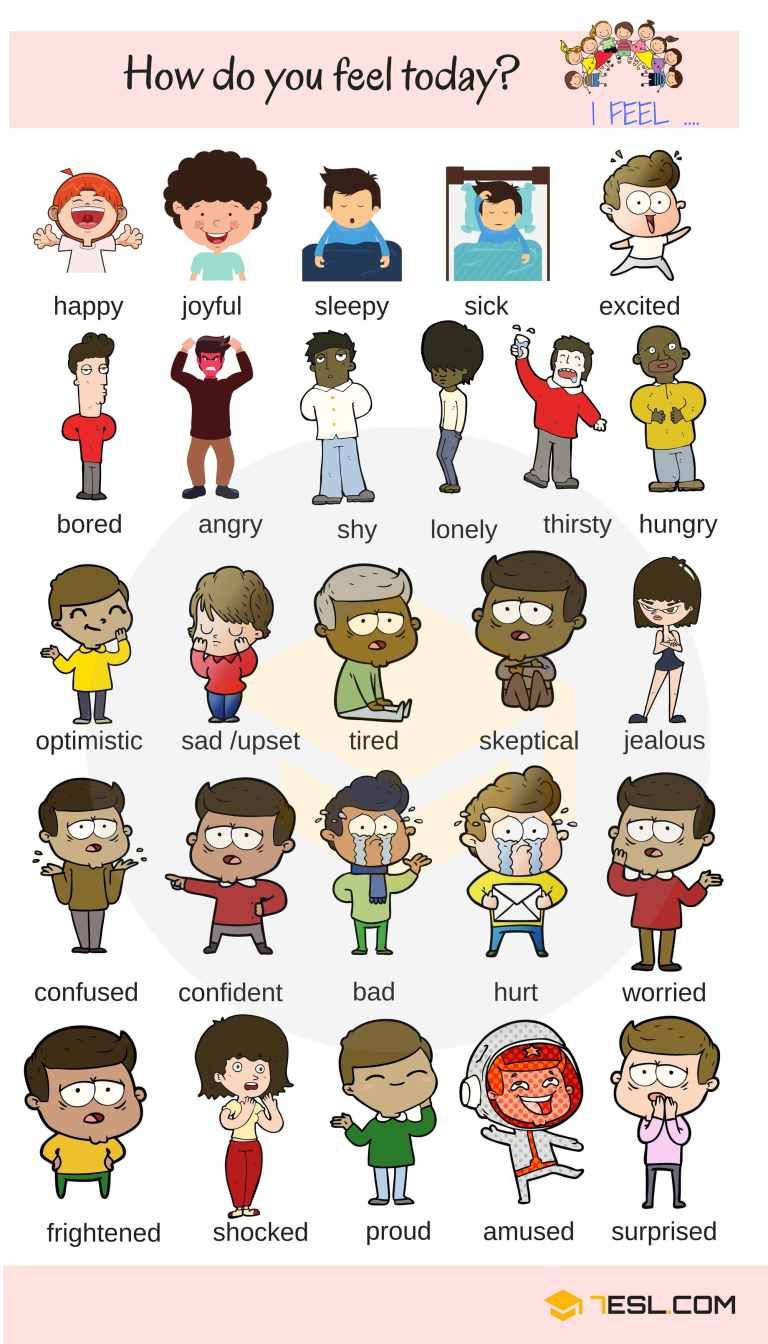 Puedes apoyarte viendo los siguientes videos (si lo necesitas puedes activar los subtitulos en cada video):https://www.youtube.com/watch?v=7uY2HrQ9qQ8https://www.youtube.com/watch?v=VZbXylvZzf0I LOOK AT THE PICTURES AND THEN WRITE THE CORRECT FEELING. THEN DRAW YOURSELF AND A FRIEND AND WRITE HOW THEY FEEL (Mira las imágenes y luego escribe la emoción correcta, luego dibujate a ti y aun amigo y escribe como se siente cada uno)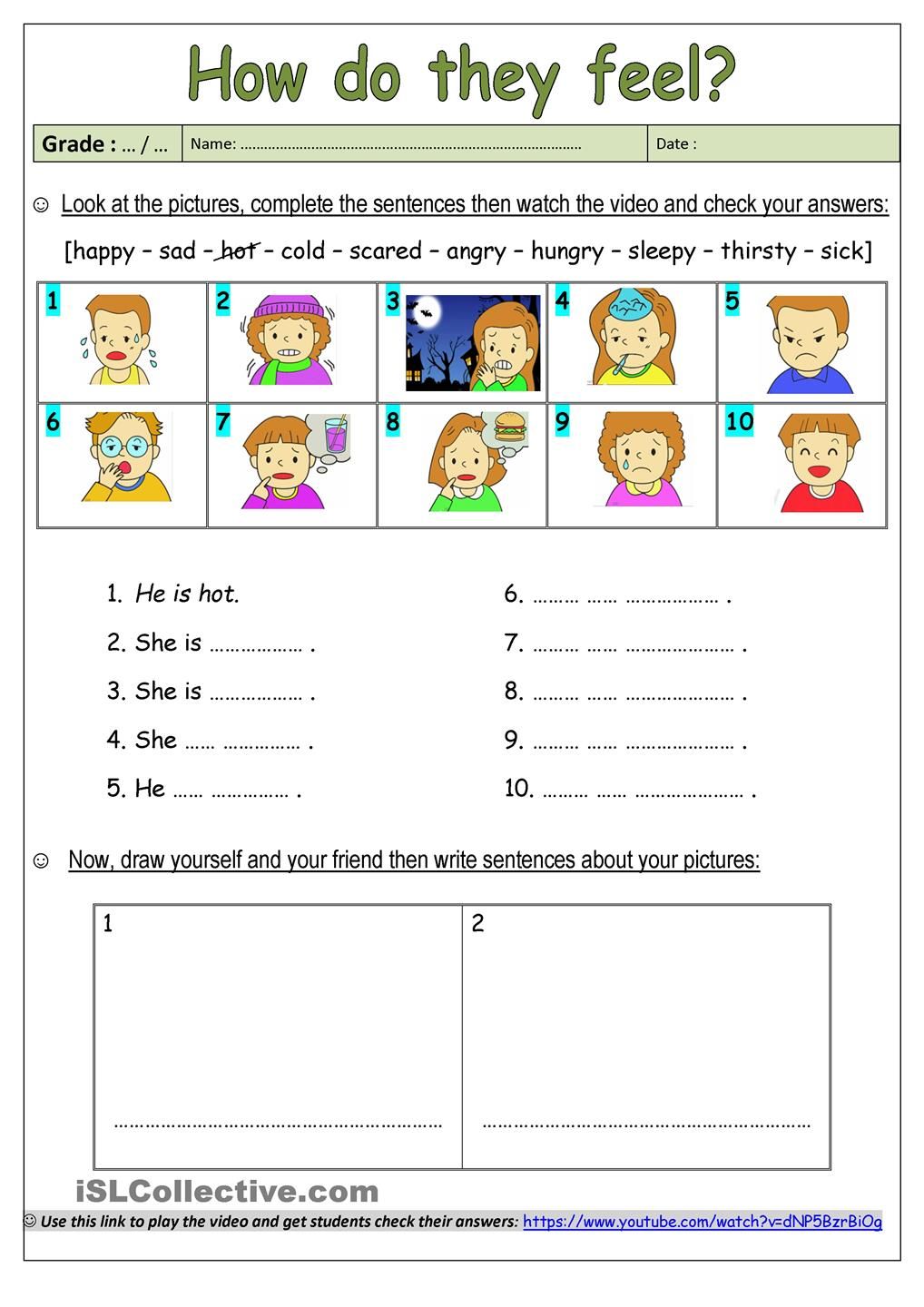 II LOOK AT THE PICTURES AND WRITE THE CORRECT WORD. (Mira las imágenes y escribe la palabra correcta)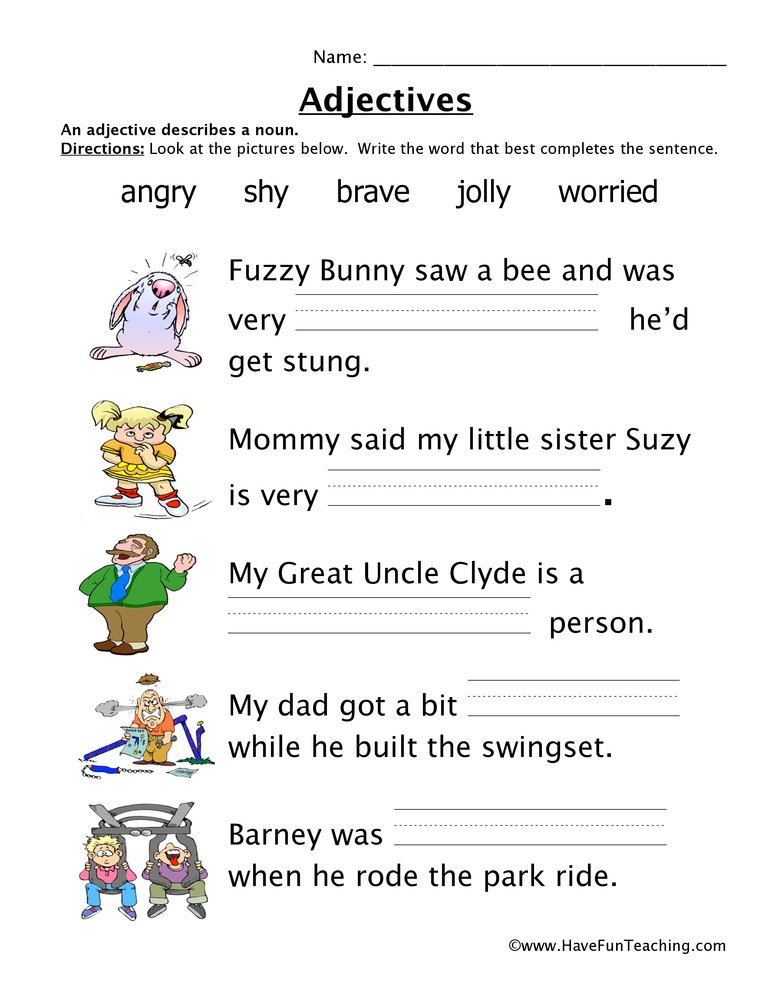 Cualquier consulta o duda pueden comunicarse al siguiente correo:  miss.fernanda26hotmail.com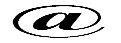 NAME:GRADE:GRADE:DATE:OBJETIVO(S): Comprender e idenitificar las emociones en inglés.OBJETIVO(S): Comprender e idenitificar las emociones en inglés.OBJETIVO(S): Comprender e idenitificar las emociones en inglés.OBJETIVO(S): Comprender e idenitificar las emociones en inglés.OBJETIVO(S): Comprender e idenitificar las emociones en inglés.